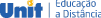 DISCIPLINAS DO PROCESSO DE RECUPERAÇÃO DE DISCIPLINAS 2022/2 CURSO: SERVIÇO SOCIAL 5 Técnicas Operativas do Serviço Social IIPeríodo Disciplina1 Cultura, Sociedade e Sustentabilidade1 Filosofia e Cidadania1 Fundamentos Antropológico e Sociológicos1 Introdução ao Direito1 Leitura e Produção de Texto1 Meio Ambiente e Sociedade1 Metodologia Cientifica1 Teoria Sociológica e Serviço Social2 Acumulação Capitalista e Questão Social2 Direitos Humanos e Serviço Social2 Economia Política e Serviço Social2 2 Formação Sócio- Histórica do Brasil Introdução ao Serviço Social2 Legislação Social2 Legislação Social Aplicada ao Serviço Social2 2 Psicologia Geral Teoria Política e Serviço Social3 Ciência Política3 Desenvolvimento Capitalista e Questão Social3Fundamentos Históricos, Teóricos, Metodológicos do Serviço Social I3 Movimentos Sociais3 Política Social3 Processo de Trabalho e Avaliação de Indicadores Sociais3 Sociodiversidade e Serviço Social4 Economia Política4 Instrumentalidade e Exercício Profissional4 Políticas Sociais Aplicadas ao Serviço Social4 Processo de Trabalho e Serviço Social4 Psicologia Social e Serviço Social4 Sociodiversidade e Multiculturalismo4 Técnicas Operativas do Serviço Social I4 Trabalho e Sociabilidade5 Administração e Planejamento em Serviço Social5 Ética Profissional e Serviço Social5Fundamentos Históricos, Teóricos, Metodológicos do Serviço Social II5 Política Social I5 Psicologia Social5 Técnicas Operativas do Serviço Social6Fundamentos Históricos, Teóricos, Metodológicos do Serviço Social III6 Laboratório de Estágio Profissional6 Pesquisa em Serviço Social I6 Política Social II7 Gestão Social7 Pesquisa em Serviço Social7 Pesquisa em Serviço Social II8 Assessoria e Consultoria8 Libras8 Pesquisa em Serviço Social III8 Seminários Temáticos